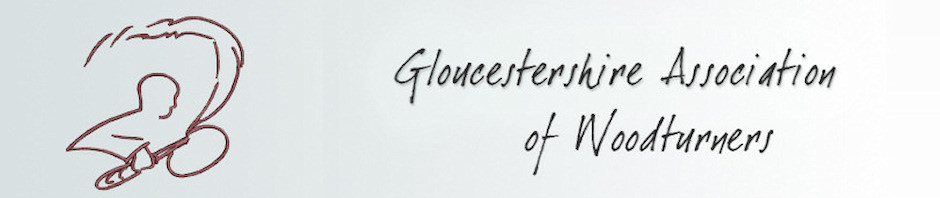 GLOUCESTERSHIRE ASSOCIATION OF WOODTURNERS -NEW MEMBER APPLICATIONWelcome to the Gloucestershire Association of Woodturners. The subscription fee for the year from 1st January 2017 to 31st December 2017 is £26.00 and for people joining throughout the year there is a sliding scale of subscriptions as stated in the table below –Full Time students qualify for half price subscription on production of their Student Card.We hope you will join our Association and look forward to welcoming you as a member.  Should you wish to join, then please bring a completed copy of this form with payment along to a club meeting on the 2nd Wednesday of a month or post it along with your cheque made payable to "G.A.W." to our membership secretary at the address below:Les Cooper, 27 Lilliesfield Avenue, Hucclecote, Gloucester, GL3 3AQ.PLEASE COMPLETE IN BLOCK CAPITALSTitle: ________ Name: _____________________________________________________________Known as: _______________________ (the name you would like printed on your GAW badge)Address: _________________________________________________________________________________________________________________________________________________________Postcode: ___________________________________Telephone (Home): ____________________________Mobile: ______________________________________Email: ___________________________________________________________________________Cont ……..In addition, please take a few minutes to help the Organising Committee by completing the following;Where did you hear about the Gloucestershire Association of Woodturners:I have been woodturning for ______  years and consider myself to be a turner in the following category:GAW organises hands-on training for beginnersJanuary£26.00February£24.00March£22.00April£20.00May£18.00June£16.00July£14.00August£12.00September£10.00October£8.00November£6.00December£4.00Word of mouth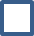 via the G.A.W. WebsiteBusiness CardOther, please specify ………………………………………………………….A noviceA little more than a noviceCompetentFairly experiencedVery experiencedPlease tick this box if this is of interest to you.